Name______________________________Date_______________________Period____________Unit #1 What is Big History Vocabulary Poster ProjectAfter having become familiar with some of the important vocabulary and terminology for our study of Unit #1 of the Big History Project, you will now create a series of three (3) vocabulary posters to show your overall understanding of the terms associated with this unit.  Your posters should contain all of the following aspects:The vocabulary term listed in LARGE BOLD LETTERS at the top of the poster.A definition that explains what the vocabulary term means.A picture, drawing, or visual representation of the vocabulary term.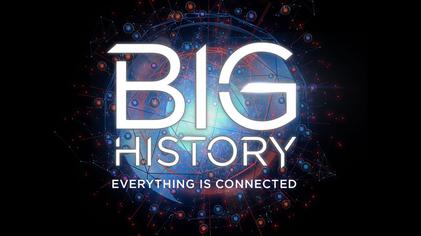 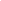 This project can be done either virtually using Google Docs, or “old school” using paper and pencil.  If you choose to do it virtually, please be sure to “share” the project with both Mr. Cain and Ms. Nunez.  If you choose to go “old school”, you can take a picture with your chromebook (or other device) and email it to Mr. Cain (cainza@u4sd.org) or Ms. Nunez (nunezje@u4sd.org). Be sure that each of your posters is neatly done, and contains bold, eye-catching color.  These posters will be due on: Friday, September 18, 2020.